Приложение 1Битва за Москву является крупнейшим событием начального периода войны. Она проходила с конца сентября 1941 по февраль 1942 г. По плану «Тайфун» на Москву наступала самая мощная группировка фашистских войск, ставившая целью расчленить советские армии и, не допуская отхода к Москве, уничтожить их. К концу ноября немцы подошли к Москве на расстояние 25–30 км. Ценой неимоверных усилий 5–6 декабря 1941 г. Красная Армия перешла в наступление, которое продолжалось до конца января 1942 г. Враг был отброшен на 100–150 км от Москвы.                                                                                        Значение Московской битвы: 1. Впервые в ходе Второй мировой войны немецкие войска потерпели поражение. 2. Окончательно провалился план «молниеносной войны», и она превратилась в затяжную. 3. Развеян миф о непобедимости германской армии.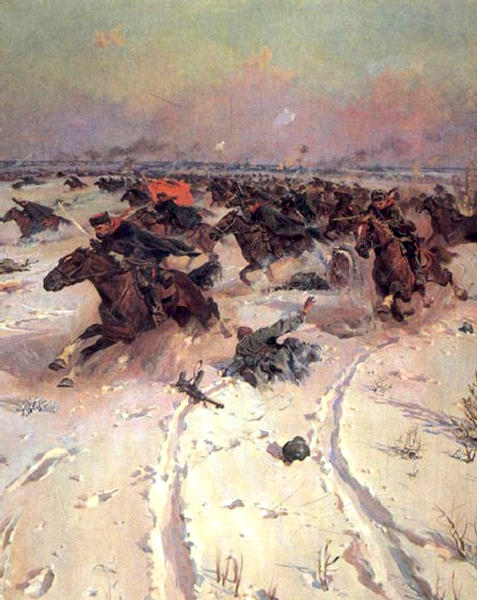 Петр Кривоногов Советская конница в боях под Москвой 1949-50 г.г.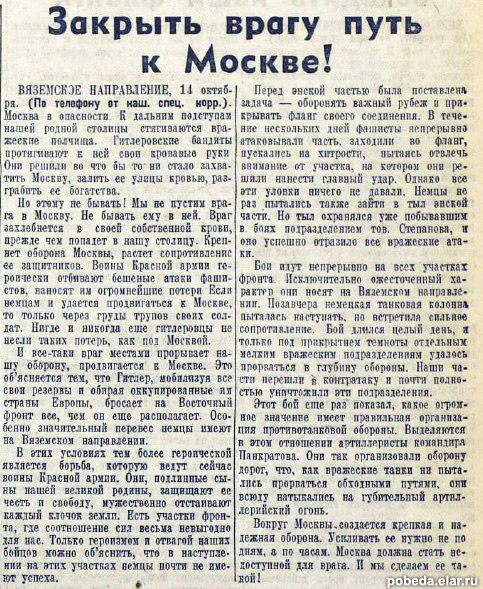 Рабочий листСТИХИ О ВОЙНЕ***                           А. БезыменскийСтрана цвела. Но враг из-за углаСвершил налет, пошел на нас войною.В тот грозный час,Стальною став стеною,Вся молодость оружие взяла, Чтоб отстоять Отечество родное.***Н. ДобронравовВойна. Жестокая войнаНе первый месяц длится…Жизнь, как струна, напряженаВ опасности столица.***                                                                                                                  М.Карим                    За спиной Москва –                                                                                   Столица мира,  За неё в огне лихих годин Встали насмерть братья –  Сын башкира, русский,  И татарин, и грузин. О, Москва! Ты в сердце всей России,  Из очей твоих струится свет,  Живы мы, хоть нас свинцом косили, Без тебя, Москва,  Нам жизни нет! Битва за Москву сентябрь 1941 года- февраль 1942 годаБитва за Москву сентябрь 1941 года- февраль 1942 годаБитва за Москву сентябрь 1941 года- февраль 1942 годаИсточники информациифашистыцельдействияфашистысоветская армиязначение события